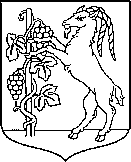       Informacja o stanie kontroli zarządczej za rok 2011 w Szkole Podstawowej nr 2 im. J. Kochanowskiego w LublinieJako osoba odpowiedzialna za zapewnienie funkcjonowania adekwatnej, skutecznej i efektywnej kontroli zarządczej, tj. działań podejmowanych dla zapewnienia realizacji celów i zadań w sposób zgodny z prawem, efektywny, oszczędny i terminowy, a w szczególności dla zapewnienia:informuję,  że w kierowanej przez mnie jednostce sektora finansów publicznychSzkole Podstawowej nr 2 im. Jana Kochanowskiego w Lubliniew wystarczającym stopniu funkcjonowała adekwatna, skuteczna i efektywna kontrola zarządcza.Niniejsza informacja opiera się na mojej ocenie i informacjach dostępnych w czasie sporządzania niniejszej informacji pochodzących, m.in. z:monitorowania realizacji celów i zadań,samooceny kontroli zarządczej przeprowadzonej z uwzględnieniem standardów kontroli zarządczej dla sektora finansów publicznych)procesu zarządzania ryzykiem,kontroli wewnętrznych,Jednocześnie informuję, że nie są mi znane inne fakty lub okoliczności, które mogłyby wpłynąć na treść niniejszej informacji.Lublin, dnia 20 styczeń 2012 r.                                                                   Danuta Giletycz- dyrektor szkoły□zgodności działalności z przepisami prawa i procedurami wewnętrznymi,□skuteczności i efektywności działania,□wiarygodności sprawozdań,□ochrony zasobów,□przestrzegania i promowania zasad etycznego postępowania,□efektywności i skuteczności przepływu informacji,□zarządzania ryzykiem,